TRAVANJ 2024.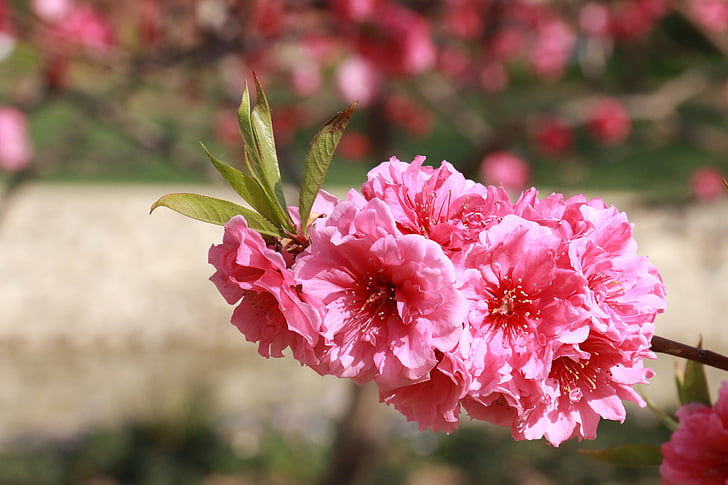 1.TJEDAN (08.04.-12.04.)PONEDJELJAK: Doručak: ČOKOLADNI JASTUČIĆI,  MLIJEKORučak: JUHA, GRANATIR, MIJEŠANA SALATAUTORAK: Doručak: RAŽENI KRUH, ČOKOLADNI NAMAZ, MLIJEKORučak: GULAŠ OD JUNETINE S RIŽOM, MIJEŠANA SALATASRIJEDA: Doručak: INTEGRALNI SENDVIČ, ČAJRučak: VARIVO S PURETINOM, KOLAČ ČETVRTAK:Doručak: INTEGRALNO PECIVO SA SJEMENKAMA, PUREĆA SALAMA, JOGURT PROBIOTIK Ručak: PIZZA, VOĆNI SOKPETAK: Doručak: GRIZ S POSIPOMRučak: JUHA OD RAJČICE S NOKLICAMA, PEČENA RIBA, KRUMPIR SALATA2.TJEDAN (15.04.-19.04.)PONEDJELJAK: Doručak: TOPLI SENDVIČ, ČAJRučak: TJESTENINA U SOSU OD RAJČICE, PARMEZANUTORAK: Doručak: RIŽA NA MLIJEKU S KAKAO POSIPOMRučak: KREM JUHA, BOLONJEZ, ZELENA SALATASRIJEDA:Doručak: KRUH S MASLACEM, MARMELADOM, ČAJRučak: JUHA S NOKLICAMA, PEČENA PILETINA, MLINCI, MIJEŠANA SALATAČETVRTAK:Doručak: RAŽENI KRUH S PILEĆOM PAŠTETOM, ČAJRučak: VARIVO OD POVRĆA S NOKLICAMA, KOLAČPETAK:Doručak: SIRNI NAMAZ, KAKAORučak: KREM JUHA, PITA OD KRUMPIRA, JOGURT3.TJEDAN (22.04. – 26.04.)PONEDJELJAK:Doručak: KUKURUZNE PAHULJICE S MLIJEKOMRučak: GRAH S KOBASICOM, KUPUS SALATAUTORAK:Doručak: LEPINJICE S MARMELADOM, KAKAORučak: ĆUFTE U UMAKU, KRUMPIR PIRESRIJEDA: Doručak: INTEGRALNI KRUH, KUHANO JAJE, SLANINA, VRHNJERučak: PITA SA SIROM, MIJEŠANA SALATAČETVRTAK:Doručak: KROASANE S ČOKOLADOMRučak: JUHA, POHANA PILETINA, RESTANI KRUMPIR, KUPUS SALATAPETAK:Doručak: PALENTA, JOGURT/MLIJEKORučak: LIGNJE, KRUMPIR,  SALATAIZMJENA JELOVNIKA MOGUĆA ZBOG OPRAVDANIH RAZLOGA!